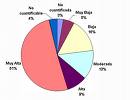 Presupuesto Público – Ley 819 de 2003.Asesoramos en materia de presupuesto público y desempeño fiscal, indicadores financieros de desempeño fiscal y marco normativo. Más aún, examinar y mejorar la forma en que se presenta la información presupuestal a las entidades correspondientes, como es la estructura de los presupuestos para las diferentes vigencias, en donde se definan y socialicen las diferentes recomendaciones y sugerencias  encaminadas a mejorar sustancialmente los indicadores financieros utilizados por el DNP.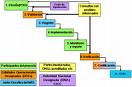 Asesoría en el manejo del aplicativo SICE, Contratación Estatal, ley 80 de 1993, decretos 2170 de 2002 y 066 de 2008, y aspectos básicos del Sistema de Información para la vigilancia de la contratación estatal. Asesoramos en la aplicación del estatuto general de contratación administrativa, la cual muestra todas las normas referentes a los contratos que realizan las administraciones, para darles agilidad y transparencias. Aplica a toda organización estatal y a los particulares que celebran contratos con el estado. Además del manejo del portal único de contratación  www.contratos.gov.coOD    ODECOSORGANIZACIÓN  PARA EL DESARROLLORegistro 1007 de 1999FERNANDO ORREGO SÁNCHEZDirectorCEL. 311 763 64 73      TEL. 282 97 00E-mail:  alteagro @ hotmail.comMedellín – ColombiaOD     ODECOSORGANIZACIÓN PARA EL DESARROLLORegistro 1007 de 1999FERNANDO ORREGO SÁNCHEZDirectorCel. 311 763 64 73   Tel. 282 97 00E-mail:   alteagro @ hotmail.comMedellín - ColombiaEntidades y Municipios a quienes hemos asesorado y certifican nuestra idoneidad.INSTITUTO PARA EL DESARROLLO DE ANTIOQUIA -IDEAFUNDACIÓN OLEODUCTOS DE COLOMBIAFEDERACIÓN COLOMBIANA DE MUNICIPIOS(Arenal, Morales, Peñón, Regidor, San Pablo,Santa Rosa del Sur, Simití, Rioviejo y Cantagalloen Bolívar, Yondó – Antioquia.Puerto Wilches – Santander.)MUNICIPIO LA ESTRELLA (ANT.)MUNICIPIO SANTA BÁRBARA (ANT.)MUNICIPIO LA UNIÓN (ANT.)-------------------------------------------------------------------------------------------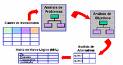 Capacitación en MGA2, Formulación deProyectos Metodología General Ajustada Nuestros conocimientos en formulación y evaluación de proyectos, sumado a la amplia experiencia en las diferentes alcaldías que certifican nuestra idoneidad, nos permiten garantizar la calidad de nuestra capacitación en proyectos a su personal.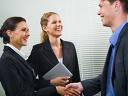 Capacitación en Formulación de Proyectos Productivos.Nueve años de experiencia en formulación de proyectos productivos y su puesta en marcha, nos permiten ver con orgullo cómo cada día más emprendedores sacan adelante sus microempresas, siendo gestores de sus propios ingresos económicos. Capacitamos en su conformación y asesoramos su desarrollo, acompañamos los ámbitos financieros y de mercadeo. Igualmente orientamos, asesoramos y acompañamos la conformación de la asociación de microempresarios y de la unidad de emprendimiento.____________________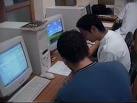 Actualización, reactivación, puesta en marcha y manejo del Banco de Programas y Proyectos de Inversión Municipal BPPIM.Ponemos a su disposición la amplia experiencia de nuestros funcionarios en manejo de Bancos de Programas y Proyectos de Inversión  Municipal,  lo mismo que el diseño de proyectos en Marco Lógico y su transcripción a la Metodología General Ajustada versión 2, MGA2.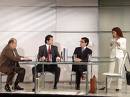 Asesoría en Elaboración del Plan Financiero.La elaboración del Plan Financiero de dos o más años, como componente del sistema presupuestal, permite planificar la gestión de la administración municipal a mediano plazo y establecer las proyecciones de ingreso y pago efectivo, a demás del déficit del sector público consolidado y las fuentes de financiamiento dentro del plan de desarrollo.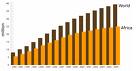 Actualización del Pasivo Pensional. Determinación y cuantificación de las cuotas partes pensionales a favor y a cargo de la entidad. Documentación y sistematización de la información, liquidación, procesos de conciliación de saldos, recuperación de cartera etapa persuasiva, cálculo de provisiones presupuestales y registros financieros, diseño de manual de procesos y procedimientos e instalación de herramienta informática para la administración del proceso.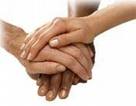 Plan de Ajuste Fiscal – Ley 617 de 2000. Teniendo en cuenta la capacidad de gestión administrativa y fiscal y de acuerdo con su población e ingresos corrientes de libre destinación, la respectiva ley establece la categorización de los municipios. Por consiguiente, asesoramos a los Entes Territoriales para que mejoren su autonomía y sus Indicadores de Solvencia Fiscal, hecho éste, que les permitirá financiar sus gastos de Funcionamiento, por medio de los Ingresos corrientes de libre destinación. 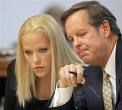 Implantación del MECI (Modelo Estándar de Control Interno) y Sistema de Gestión de la Calidad.Brindamos capacitación, asesoría y acompañamiento en la implementación del Modelo  Estándar de Control Interno MECI 1000:2005, previsto en el Decreto 1599 de mayo 20 de 2005, modificado por el Decreto 2621 de agosto 3 de 2006; y que en cumplimiento del artículo 3º del Decreto 1599 de 2005 el Departamento Administrativo de la función pública adoptó y difundió el Manual de Implementación del Modelo Estándar de Control Interno para el Estado Colombiano.